В УО «Наровлянский ГК» функционирует первичная организация Белорусского республиканского союза молодежи. В настоящее время её членами являются более 100 учащихся. Секретарь ПО ОО «БРСМ» -Каламбар Владислав Сергеевич.ОО «БРСМ» ставит перед собой цель - создание условий для всестороннего развития молодежи, раскрытие ее творческого потенциала, содействие развитию в Республике Беларусь гражданского общества, основанного на патриотических и духовно-нравственных ценностях белорусского народа. Первичная организация ОО «БРСМ» УО «Наровлянский ГК» определила для себя следующие направления деятельности:развитие творческого потенциала и поддержка талантливой молодежи;воспитание чувства любви к родному городу и бережного отношения к природе, проведение экологических акций, мероприятий;помощь в реализации молодежной инициативы, организация развлекательных и культурно-массовых мероприятий;поддержка и развитие массового спорта, подготовка и проведение спортивных состязаний;формирование у подростков безопасного и ответственного поведения, пропаганда здорового образа жизни, профилактика СПИДа, наркомании, алкоголизма, курения в молодежной среде;содействие в организации трудовой занятости учащихся в период летних каникул;сотрудничество с учреждениями профессионально-технического образования области;организация активного отдыха, экскурсии.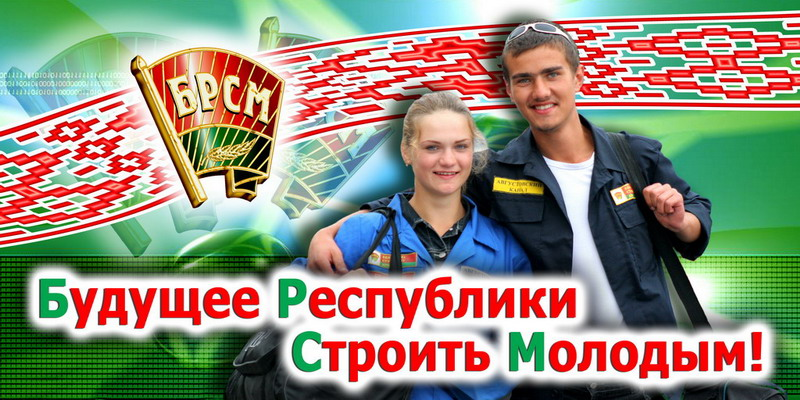 КАК ВСТУПИТЬ В БРСМ?Если ты молод, находчив и смел,В БРСМ вступить твой удел!!!С БРСМ интересно живетсяС нами скучать никогда не придется!Приносите 2 фотографии (3 х 4) Пишите заявления на вступление в организацию.Оплатите вступительный взнос.Оплачивайте ежегодный периодический взнос.Получаете билет, значок и участвуйте во всех проектах БРСМ вместе со всей страной!Мы будем рады видеть Вас в наших рядах!Будем строить Беларусь ВМЕСТЕ!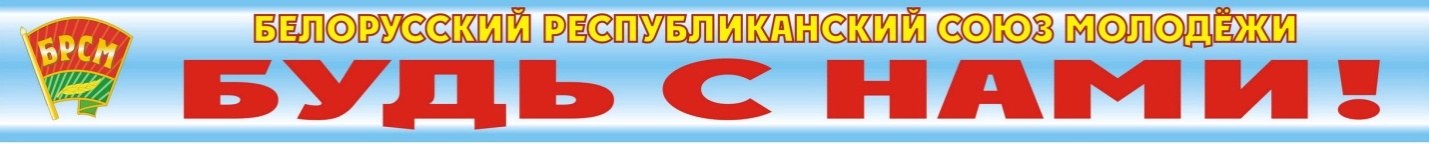 